ST JULIE CATHOLIC PRIMARY SCHOOLECCLESTON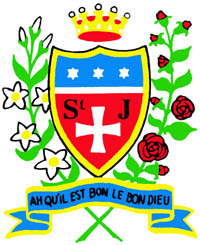 Uniform Policy Reviewed by Governing Body and staff July 2022ST JULIE CATHOLIC PRIMARY SCHOOLMISSION STATEMENT:In consequence of our school mission it is a fundamental aim of St. Julie’s to be an inclusive school. To be a school which:-Has a sense of communityProvides equal opportunitiesOffers partnership between school parents and parishReflects upon the teachings of Christ and puts them into practiceValues all members of the school communityIts members show respect for themselves and each otherIs a caring community.We define an inclusive school as one where…Everyone, irrespective of age, gender, ability or disability, race or religion is encouraged and given equal opportunity to participate in the full life of the school,All members of the school community are given the opportunity and support to achieve their true potential,All members of the school community, and the contributions they make to the life of the school, are valued and where everyone is treated with mutual respect, care and consideration, and Everyone feels empowered to play a full an effective role in the school.AimsThis policy aims to: ❖ Set out our approach to requiring a uniform that is of reasonable cost and offers the best value for money for parents and carers ❖ Explain how we will avoid discrimination in line with our legal duties under the Equality Act 2010 ❖ Clarify our expectations for school uniformOur school’s legal duties under the Equality Act 2010 The Equality Act 2010 prohibits discrimination against an individual based on the protected characteristics, which include sex, race, religion or belief, and gender reassignment. To avoid discrimination, our school will: ❖ Avoid listing uniform items based on sex, to give all pupils the opportunity to wear the uniform they feel most comfortable in or that most reflects their self-identified gender ❖ Make sure our uniform costs the same for all pupils❖ Allow all pupils to have long hair (though we reserve the right to ask for this to be tied back)❖ Allow for adaptations to our policy on the grounds of equality by asking pupils or their parents to get in touch with the head teacher who can answer questions about the policy and respond to any requests Limiting the cost of school uniformOur school has a duty to make sure that the uniform we require is affordable, in line with statutory guidance from the Department for Education on the cost of school uniform. We understand that items with distinctive characteristics (such as branded items, or items that have to have a school logo or a unique fabric/colour/design) cannot be purchased from a wide range of retailers and that requiring many such items limits parents’ ability to ‘shop around’ for a low price.With this is mind – We will make sure our uniform is available at a reasonable cost and provides the best value for money for parents/carers We will do this by: ❖ Carefully considering whether any items with distinctive characteristics are necessary ❖ Limiting any items with distinctive characteristics where possible, for example, by only asking that a school jumper/cardigan or polo shirt features the school logo. ❖ Working with more than one supplier of school uniform in order to offer parental choice and healthy competition in order to keep prices competitive. ❖ Avoiding specific requirements for items pupils could also wear on non-school days, such as coats, bags and shoes ❖ Avoiding different uniform requirements for different year/class/house groups ❖ Avoiding different uniform requirements for extra-curricular activities ❖ Making sure that arrangements are in place for parents to acquire secondhand uniform items ❖ Avoiding frequent changes to uniform specifications and minimising the financial impact on parents of any changes ❖ Consulting with parents and pupils on any proposed significant changes to the uniform policy and carefully considering any complaints about the policyExpectations for school uniform The children are encouraged at all times to be tidy in their dress and in the care of their belongings. Adherence to the Uniform Policy is essential for maintaining expectations of good behaviour and health and safety regulations.4.1 Our school’s uniform is:Long or short grey trousers Grey skirt or pinaforeNavy-blue sweatshirt/cardigan – available with an embroidered school badge from school’s uniform suppliers or without from any retailer Sky-blue polo shirt – available with an embroidered school badge from school’s uniform suppliers or without from any retailerPlain navy blue, grey or white socksPlain navy blue or grey tightsPlain black flat school shoes, not trainer style or boots. Shoes with heels or flimsy sandals are not permitted for health and safety reasons.Any colour of coat may be wornAlso available but not part of the official uniform are navy blue reversible fleece/waterproof jackets with St Julie’s embroidered logo (from Touchline Ltd)Optional for Summer: sky-blue gingham dress available from any retailer                    Black or white flat, sturdy sandals (no jelly/beach sandals) with socksPE kit:Navy blue loose shorts - no cycling shorts & no branded/logo shorts,School T Shirt in the colour of their house/team with or without school logoSlip on pumps.Trainers for outdoor use Plain navy blue fleece – from any retailerPlain navy blue jogging bottoms – from any retailerWe ask that all uniform is clearly labelled with your child’s full name Long hair must be tied back. Hair accessories should be small and in school colours – blue or black.No extreme hair styles, e.g. multi-coloured, dyed hair, shaved lines, zig-zag, patternsNo nail varnish is to be wornA watch or Fit Bit can be worn but must not have internet access or photo facility Jewellery, unless for cultural reasons, must not be worn for school. Earrings, necklaces, rings and all other forms of jewellery CANNOT be worn in school. If a child is wearing earrings or any other form of jewellery they will be asked to remove it for health and safety reasons. If a child is having their ears pierced we advise that this is done at the start of school summer holiday so that the ears are sufficiently healed to enable earrings to be removed for school. If they cannot be removed then they must be covered with tape in school until sufficiently healed.We thank you for supporting the school in maintaining standards and a consistent approach.4.2 Where to purchase it ❖ All uniform (branded and non-branded) can be purchased from our 3 suppliers. Having a choice of suppliers will enable parents and carers to choose the price they would prefer to pay. Our 3 suppliers are: www.touchline-embroidery.co.ukChoose St Julie’s from the Schools’ drop-down menu and the password is stju9823.The following items of uniform can be ordered on-line:Sweatshirts, Cardigans, Polo shirts, PE T shirts, reversible fleece/waterproof jackets (all with embroidered logo)Touchline Ltd also print the names of the children on all the garments they supply.Whittakers – 38 Bridge Street, St Helens WA10 1NW 01744 451812 www.whittakersschoolwear.co.uk JayMax Uniform Shop – 91-93 Church Street, St Helens WA10 1AJ 01744 752003 www.jaymaxuniforms.com ❖ Non-branded pieces of uniform can be purchased from high-street retailers ❖ The school will hold second-hand uniform sales at regular intervals during the school year 5. Expectations for our school community 5.1 Pupils Pupils are expected to wear the correct uniform at all times (other than specified non-school uniform days) while: ❖ On the school premises ❖ Travelling to and from school ❖ At out-of-school events or on trips that are organised by the school, or where they are representing the school (if required) 5.2 Parents and carers Parents and carers are expected to make sure their child has the correct uniform and PE kit, and that every item is: ❖ Clean ❖ Clearly labelled with the child’s name ❖ In good conditionParents are also expected to contact the head teacher if they want to request an amendment to the uniform policy in relation to: ❖ Their child’s protected characteristics ❖ The cost of the uniform Parents are expected to lodge any complaints or objections relating to the school uniform in a timely and reasonable manner. Disputes about the cost of the school uniform will be: ❖ Resolved locally ❖ Dealt with in accordance with our school’s complaints policy The school will work closely with parents to arrive at a mutually acceptable outcome. 5.3 Staff Staff will closely monitor pupils to make sure they are in correct uniform. They will give any pupils and families breaching the uniform policy the opportunity to comply, but will follow up with the head teacher if the situation doesn’t improve. Ongoing breaches of our uniform policy will be dealt with by discussing the breaches and resolving with children and parents.In cases where it is suspected that financial hardship has resulted in a pupil not complying with this uniform policy, staff will take a mindful and considerate approach to resolving the situation. 5.4 Governors The governing body will review this policy and make sure that it: ❖ Is appropriate for our school’s context ❖ Is implemented fairly across the school ❖ Takes into account the views of parents and pupils ❖ Offers a uniform that is appropriate, practical and safe for all pupils The governing body will also make sure that the school’s uniform supplier arrangements give the highest priority to cost and value for money, for example by avoiding single supplier contracts and by re-tendering contracts at least every 5 years. 6. Monitoring arrangements This policy will be reviewed every two years by the head teacher. At every review, it will be approved by the full governing body.